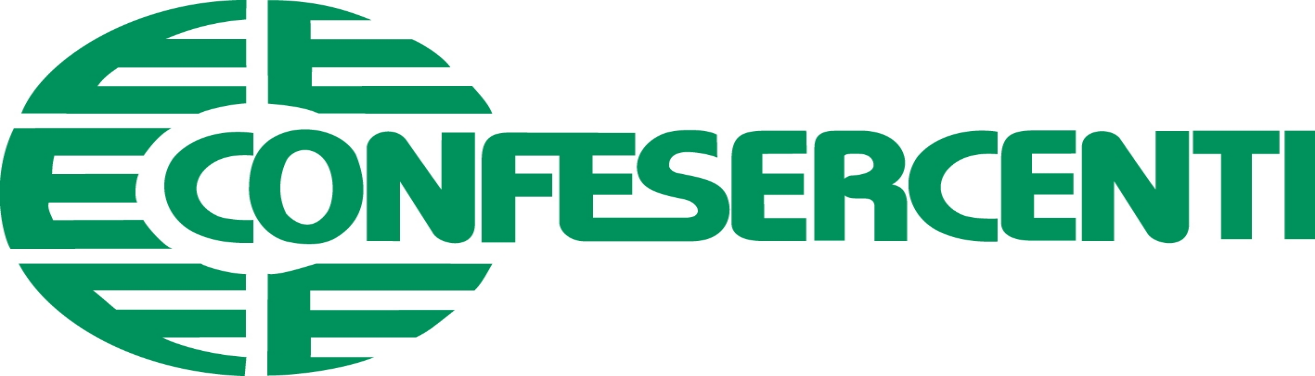 Sempre più commercianti di Alessandria offrono alla cittadinanza il servizio GRATUITO di consegna a domicilio, che è sicuro, veloce ed efficiente. Tutti dobbiamo rimanere nelle proprie abitazioni al fine di contrastare questa grave emergenza che stiamo vivendo aderendo a #iorestoacasa e rispettando così le regole che i Sanitari ci dicono.Si allunga l'elenco delle attività che aderiscono e, visti i lunghissimi tempi di attesa per la consegna a domicilio dei supermercati, CONFESERCENTI invita la popolazione a beneficiare di questa lodevole iniziativa a cura dei negozi di prossimità - dichiara Manuela Ulandi Confesercenti.Consegna a domicilio ad Alessandria: i negozi aderentiLa lista dei negozi che aderiscono al servizio di consegna a domicilio (in continuo aggiornamento):PANETTERIE:PANETTERIA PANCALDO, corso Roma 121. Cell. 3490624596. Aperto 7 gg su 7PAN DI ZUCCHERO, panetteria, via  Ferrara 24 tel. 0131481716. Orario continuato, no domenicaPANETTERIA SANDRONI, Cell 334 1687059 (Anche WhatsApp), Prenotazioni dalle ore 8:00 alle ore 13:00, consegna in città.ALIMENTARI:AL MERCATINO, alimentari, salumi, formaggi e pollame. Via San Lorenzo, Tel. 0131 260052CAFFÈ PAULISTA, acqua, dolciumi e alimentari, 0131 4414191 oppure 392 9815447, Via San Lorenzo AL.ECCELLENZA A TAVOLA DI PASQUALE GAETANO, alimentari: formaggi, salumi, olive, merluzzo e altro. Per ordini cell. 335/6058424.CASCINA SAN LORENZO : produzione e vendita di salumi e formaggi tipici. Per  ordinare: cell.333/1026539 oppure   335/6969094TANA CINZIA, formaggi e salumi. Per ordini Cell.3479019541RISTORANTI – PIZZERIEPIZZERIA PIAZZA MAINO : per info e prenotazioni 3421493466 consegna a domicilio dalle ore 19 alle ore 22RISTORANTE NAPOLEON : via U. Rattazzi 11, solo venerdi’ e sabato a cena.          Cell. 3393155912 oppure 3394713168. Tel. 013152016ELIO'S BURGER AND GRILL, Steakhouse, 0131 344267, Ordini e informazioni dalle 18, Raggio 3km da Corso C.Marx 54, Spesa minima 20 euro, Alessandria.RISTO-BAR MALU’, pasti pronti a pranzo. Per ordinazioni  cell.3806940317BIRRERIA IL BORGO E TIGELLA BELLA, ristoranti e birreria. Per prenotazioni cell.3317431906 oppure 3341672959ROXY 45 PIZZA,  ordinazioni dal martedì alla domenica alle ore 18.30 alle ore 22.30 attraverso app Deliveroo.itRISTORANTE LA CUCINA DI FRANCESCA, Valmadonna, cell. 3497456603HOP MANGIARE DI BIRRA (Birre artigianali o in lattina & Hamburgers)) via Arnaldo da Brescia 13. Cell. 3470151401 mail remobenzi@gmail.com. RISTOBAR JUICE BIO, bistrot e cafè. Ordinazioni piatti healty food cell. 3703742884PASTICCERIEPASTICCERIA BONADEO, Galleria Guerci. Cell. 3465178981, mail: pasticceriabonadeo@gmail.comPASTICCERIA ZOCCOLA 1820 srl, Pasticceria Fresca dolce e salata. Tel. 0131 254767, FRUTTA E VERDURAL’AMICO FRUTTAIO , frutta e verdura– piazza Marconi tel.  0131254109FRUTTA E VERDURA da Nino e Mariangela via San Lorenzo Tel.  0131858816LA VITAMINA , frutta e verdura, via San Lorenzo 5. Tel. 0131481722LE REGINE DELLA FRUTTA, ortofrutta. Per informazioni e ordini Cell. 3497740699MACELLERIEMACELLERIA Alessia, via Savona 18. Tel. 0131266082MACELLERIA Piccolo Alessandro, via Dante 68. Cell. 3920261937MACELLERIA EQUINA DAL MASLE’ Via San Lorenzo  tel. 0131325237 oppure Cell.3931924252BOTTEGA DEL MAIALE, macelleria dryaged. Info e ordini 013141609 oppure@BottegaDelMaiale sulle pagine socialTEA, CIOCCOLATE, ALCOLICI				PETER’S TEA HOUSE, tea e cioccolateria, via San Lorenzo 45.  Tel. 013126463ENOTECA BOIDO –vini, alimentari e dolciumi. Via San Lorenzo 99 Per ordinazioni cell. 3336807422 oppure 0131251049DETERSIVI, CAFFE’QUAGLI (detersivi, marmellate, capsule caffè esse) via San Lorenzo 111   tel. 0131253663ACQUA MINERALE, BIBITE E VINIREDDAVIDE DOMENICO, Per ordinazioni tel. 0131222642 e  cell. 3383070821.PASTA FRESCAPASTIFICIO PIEMONTESE ( Pasta fresca), Via dei Guasco, 135. Ordina la tua spesa telefonando ai numeri di telefono 0131232467  oppure al 3479956388.PASTIFICIO ROSELDA via San Lorenzo 72; prenotazione e consegna solo in mattinata. Tel. 0131263548PASTA FRESCA LA MODERNA Via San Lorenzo Tel.. 0131265454 oppure cell. 3385051987SALUMERIESALUMERIA Cusimano Salvatore, via Ferrara 22. Tel 0131251105EDICOLE :EDICOLA BERSI GIANCARLO : c.so F. Cavallotti cell. 3336633262EDICOLA BONGIANCHINO GIORGIO : c.so Crimea/Giardini pubblici. Cell. 3349079850EDICOLA PARODI : p.za Genova 10 Tel. 0131253941EDICOLA MAIMONE LORELLA P.za Lega Cell. 3331219079GENERI VARI :CHIARIOTTI FOTO ( foto tessera, cornici, album, sviluppo foto, chiavette, cd, dvd, vergini ecc). via G. GALILEI 72 TEL. 0131441068 CELL. 327/0531041 OPPURE cesare.chiariotti@gmail.comINTIMO 2012, abbigliamento, biancheria intima e moda mare, Galleria Guerci . cell. 3393976036ARTKOLOR, assistenza e accessori telefonia e computer. Via Sclavo 15, centro commerciale Gli Archi. Cell. 3471296698. Mail : dpchiariotti@gmail.comMAURI DI MAURI MONICA, servizi di cucito,  via Migliara 28. Tel. 0131222441.CRISTIAN LA GRECA, Photo Manager. Ordine online attraverso il sito www.fotolagreca.com; Tel.  0131 34 14 14 Cell.  392 91 53 500 AMART ALESSANDRIA, belle arti. Per prenotazioni 3319503929BAMBY SHOP, cartoleria via Galvani 10. Per ordini Cell o whatsapp 3889943578RIPROCENTRO, cartoleria e copisteria. Consegne a domicilio con corriere. Per ordini tel. 0131235742 (anche Whatsapp) oppure Mail : riprocentro@gmail.com